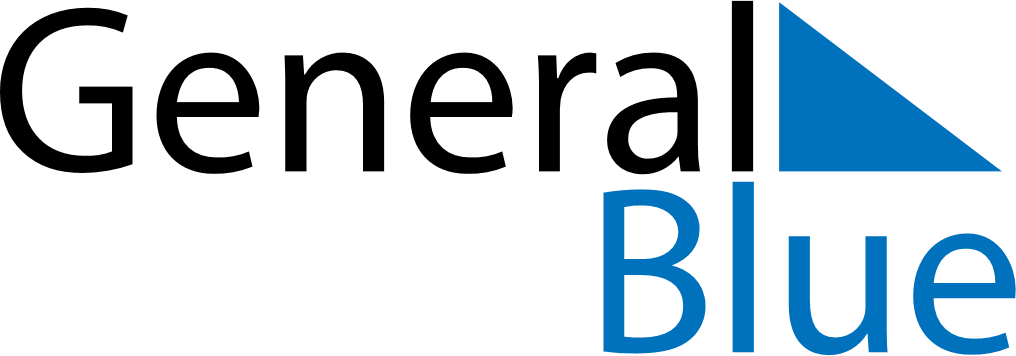 March 2027March 2027March 2027MexicoMexicoSUNMONTUEWEDTHUFRISAT1234567891011121314151617181920Benito Juárez’s birthday (day off)21222324252627Benito Juárez’s birthdayMaundy ThursdayGood Friday28293031